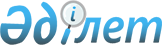 О внесении изменений и дополнений в приказ Министра по чрезвычайным ситуациям Республики Казахстан от 1 июня 2012 года № 242 "Некоторые вопросы прохождения службы в органах государственной противопожарной службы Республики Казахстан"
					
			Утративший силу
			
			
		
					Приказ Министра по чрезвычайным ситуациям Республики Казахстан от 28 августа 2013 года № 390. Зарегистрирован в Министерстве юстиции Республики Казахстан 2 октября 2013 года № 8752. Утратил силу приказом Министра внутренних дел Республики Казахстан от 19 ноября 2015 года № 942      Сноска. Утратил силу приказом Министра внутренних дел РК от 19.11.2015 № 942.      Во исполнение пункта 24 распоряжения Премьер-Министра Республики Казахстан от 18 июля 2013 года № 109-р «О мерах по реализации Закона Республики Казахстан от 21 мая 2013 года «О внесении изменений и дополнений в некоторые законодательные акты Республики Казахстан по вопросам правоохранительной службы», ПРИКАЗЫВАЮ:



      1. Внести в приказ Министра по чрезвычайным ситуациям Республики Казахстан от 1 июня 2012 года № 242 «Некоторые вопросы прохождения службы в органах государственной противопожарной службы Республики Казахстан» (зарегистрированный в Реестре государственной регистрации нормативных правовых актов за № 7751, опубликованный в газетах «Казахстанская правда» 5 сентября 2012 года, 6 сентября 2012 года № 297-298, 299-300 (27116-27117, 27118-27119); «Егемен Қазақстан» 5 сентября 2012 года, 8 сентября 2012 года № 582-587, 592-596 (27660, 27669); в Собрании актов центральных исполнительных и иных центральных государственных органов Республики Казахстан № 12, 2012 года (дата выхода тиража 3 сентября 2012)) следующие изменения и дополнения:



      в Инструкции по отбору и изучению кандидатов на службу в органы государственной противопожарной службы Республики Казахстан, утвержденной указанным приказом:



      пункты 4 и 5 изложить в следующей редакции:

      «4. На должности рядового и младшего начальствующего состава ОГПС принимаются граждане в возрасте не старше двадцати пяти лет, среднего и старшего начальствующего состава - не старше тридцати пяти лет, имеющие соответствующее образование и прошедшие срочную военную службу, а также граждане, освобожденные или имеющие отсрочку от призыва на срочную военную службу в соответствии с законодательством Республики Казахстан.

      Прием на службу в ОГПС на должность среднего и старшего начальствующего состава лиц, старше тридцати пяти лет осуществляется в соответствии с Законом Республики Казахстан "О правоохранительной службе".

      5. При оформлении на службу в ОГПС кандидата, ранее не проходившего службу в правоохранительных органах, кадровым службам Министерства необходимо руководствоваться квалификационными требованиями категориям должностей органов государственной противопожарной службы Республики Казахстан.»;



      пункт 9 изложить в следующей редакции:

      «9. Принимаемые на службу в ОГПС граждане в обязательном порядке проходят медицинское и психофизиологическое освидетельствования, в том числе полиграфологическое исследование в военно-врачебных комиссиях органов внутренних дел для определения их годности к службе в соответствии с постановлением Правительства Республики Казахстан от 30 января 2010 года № 44 «Об утверждении Правил проведения военно-врачебной экспертизы и Положения об органах военно-врачебной экспертизы».»;



      в приложении 5 к Инструкции:



      в Заключении о приеме на службу в органы и подразделения по чрезвычайным ситуациям:



      пункт 3 изложить в следующей редакции:

      «3. Заключение военно-врачебной комиссии о годности кандидата для службы

_____________________________________________________________________

_____________________________________________________________________

      Результаты психофизиологического обследования и

        полиграфологического исследования кандидата

_____________________________________________________________________

_____________________________________________________________________

______________________________

должность, специальное звание

_____________________________               _________________________

работника кадровой службы                      инициалы, фамилия»;



      в Инструкции по присвоению первых, очередных и внеочередных специальных званий сотрудникам органов государственной противопожарной службы Республики Казахстан, утвержденной указанным приказом:



      дополнить пунктом 14-1 следующего содержания:

      «14-1. Первыми специальными званиями или классным чином считаются:

      1) для рядового состава – рядовой;

      2) для младшего начальствующего состава – младший сержант (сержант);

      3) для среднего начальствующего состава – младший лейтенант (лейтенант).»;



      пункт 23 изложить в следующей редакции:

      «23. Лица, ранее проходившие службу в правоохранительных органах, при приеме вновь на службу (зачислении на учебу) в ОГПС, лица, принятые в порядке откомандирования из другого правоохранительного органа, а также лица, проходившие службу в специальных государственных органах, военнослужащие назначаются на должности (зачисляются на учебу) с имеющимся у них специальным или воинским званием, присвоенным им по прежнему месту службы, с последующим приравниванием к специальному званию сотрудника ОГПС.»;



      часть вторую пункта 24 изложить в следующей редакции:

      «В случае, если срок присвоения специального звания у бывших сотрудников правоохранительных органов, воинского звания у офицеров Вооруженных Сил, других войск и воинских формирований, специальных государственных органов истекает после зачисления их в кадры ОГПС, присвоение очередного специального звания производится – Министром, руководителями ведомств, территориальных органов и подведомственных государственных учреждений Министерства в установленном порядке. Срок пребывания в прежнем специальном звании засчитывается в срок выслуги для присвоения очередного специального звания.»;



      часть первую пункта 34 изложить в следующей редакции:

      «34. Очередное специальное звание или классный чин на одну ступень выше специального звания или классного чина, предусмотренного по занимаемой штатной должности, присваивается по истечении не менее полутора срока выслуги лет в предыдущем специальном звании.»;



      часть первую пункта 43 изложить в следующей редакции:

      «43. Переаттестация рядового, младшего, среднего начальствующего состава переведенных для прохождения службы из других правоохранительных органов, Вооруженных Сил, других войск и воинских формирований Республики Казахстан, специальных государственных органов осуществляется Министром, руководителем ведомств, территориальных органов, подведомственных государственных учреждений Министерства, которым предоставлено право назначения на должности, в зависимости от их номенклатуры, а старшего начальствующего состава осуществляется Министром.»;



      пункт 50 изложить в следующей редакции:

      «50. Понижение и лишение специального звания оформляется приказом Министра, руководителями, ведомств, территориальных органов, подведомственных государственных учреждений Министерства.»;



      в Инструкции о приеме на службу в органы государственной противопожарной службы, назначении на должность, перемещении, продвижении по службе, откомандировании, восстановлении, использовании на службе лиц, находящихся в распоряжении органов государственной противопожарной службы, прикомандировании сотрудников органов государственной противопожарной службы Республики Казахстан, утвержденной указанным приказом:



      пункт 8 изложить в следующей редакции:

      «8. При необходимости перемещения лиц среднего, старшего и высшего начальствующего состава на другие должности, а также в другую местность решение об этом, с их согласия, принимают Министр, руководители ведомств, территориальных органов и подведомственных государственных учреждений Министерства с учетом подготовки и опыта службы этих лиц, а также отсутствия у них и членов их семей противопоказаний по состоянию здоровья.»;



      часть вторую пункта 14 изложить в следующей редакции:

      «Перемещение сотрудника по службе по его инициативе допускается лишь по согласованию с Министром, руководителями ведомств, территориальных органов и подведомственных государственных учреждений Министерства.»;



      дополнить пунктом 31-1 следующего содержания:

      «31-1. Руководитель правоохранительного органа или уполномоченный руководитель обязан в письменной форме предложить находящемуся в распоряжении правоохранительного органа сотруднику должность.

      При назначении на должность сотрудника, находящегося в распоряжении правоохранительного органа, должны учитываться его квалификация, звание, выслуга лет, стаж работы, прежняя должность.

      При отказе сотрудника письменно изложить несогласие с предложенной должностью кадровым подразделением правоохранительного органа оформляется акт, который приобщается к личному делу сотрудника.»;



      пункт 32 изложить в следующей редакции:

      «32. В случае отказа сотрудника занять предлагаемую должность он подлежит увольнению со службы.»;



      в приложении 4 к Инструкции:



      в Аттестационном листе:



      строку «Раздел «Индивидуальные качества личности» (результаты психолого-социологического исследования)» изложить в следующей редакции:

      «Раздел «Индивидуальные качества личности» (результаты психолого-социологического и полиграфологического исследования)»;



      в Правилах оформления личных дел сотрудников органов государственной противопожарной службы Республики Казахстан, утвержденных указанным приказом:



      подпункт 3) пункта 13 изложить в следующей редакции:

      «3) В третий раздел личного дела подшиваются следующие документы:

      заявление о приеме на службу в органы и подразделения Министерства;

      личный листок по учету кадров;

      автобиография, написанная от руки и отпечатанная на компьютере;

      справка – объективка согласно приложению 3 к настоящему Порядку;

      заключение о приеме на службу в органы и подразделения Министерства;

      заключение военно-врачебной комиссии;

      результаты психо-физиологического тестирования;

      результаты полиграфологического исследования;

      материалы стажировок;

      лист с текстом Присяги;

      три отзыва от соседей;

      рапорт участкового инспектора полиции;

      характеристика с последнего места работы;

      подписка и обязательство о неразглашении сведений, составляющих государственную и служебную тайны;

      обязательство государственного служащего по ограничениям, установленным Законом Республики Казахстан «О борьбе с коррупцией»;

      копии дипломов (аттестатов) об окончании учебных заведений с приложениями об успеваемости, сертификатов, удостоверения личности, регистрационного номера налогоплательщика, социального индивидуального кода, водительского удостоверения, свидетельств о заключении или расторжении брака, рождении детей и т.д.»;



      в приложении 1 к Правилам:



      в разделе 3:



      пункт 7 изложить в следующей редакции:

      «7. Результаты психо-физиологического тестирования и полиграфологического исследования (психо-физиологиялық тестілеудің және полиграфологиялық зерттеудің қорытындылары).»;



      в Правилах и условиях привлечения к дисциплинарной ответственности сотрудников органов государственной противопожарной службы Республики Казахстан, утвержденных указанным приказом:



      пункт 12 изложить в следующей редакции:

      «12. Применять взыскание в виде понижения в специальном звании на одну ступень имеет право Министр, руководители ведомств, территориальных органов и подведомственных государственных учреждений Министерства, который присвоил данное специальное звание.»;



      в пункте 17:



      подпункт 9) изложить в следующей редакции:

      «9) увольнение из органов государственной противопожарной службы с лишением специального звания. Настоящее дисциплинарное взыскание применяется при увольнении сотрудника по отрицательным мотивам, предусмотренных подпунктами 13) и 14) пункта 1 статьи 80 Закона Республики Казахстан «О правоохранительной службе» (далее - Закон);»;



      дополнить подпунктом 10) следующего содержания:

      «10) в связи с отказом от занятия предложенной должности и истечением срока нахождения в распоряжении правоохранительного органа.»;



      пункт 27 изложить в следующей редакции:

      «27. В случае, не согласия сотрудника в своем письменном объяснении с фактом совершения проступка, приказами Министра, руководителей ведомств, территориальных органов и подведомственных государственных учреждений Министерства назначается служебное расследование.

      При проведении служебного расследования Министр, руководитель ведомства, территориального органа и подведомственного государственного учреждения Министерства, уполномоченный правом приема и увольнения сотрудников, имеет право временно отстранить сотрудника от исполнения должностных обязанностей на срок не более одного месяца с сохранением денежного содержания.»;



      в Правилах проведения служебного расследования в отношении сотрудников органов государственной противопожарной службы Республики Казахстан, утвержденных указанным приказом:



      дополнить пунктом 3-1 и изложить в следующей редакции:

      «3-1. По необходимости при проведении служебного расследования проводится полиграфологическое исследование.»;



      в Инструкции о предоставлении отпусков сотрудникам органов государственной противопожарной службы Республики Казахстан, утвержденных указанным приказом:



      часть первую пункта 32 изложить в следующей редакции:

      «32. Сотрудникам, поступившим в организации образования в рамках государственного заказа по подготовке государственных служащих, предоставляется учебный отпуск без сохранения денежного довольствия с освобождением от занимаемой должности и оставлением в кадрах Министерства.».



      2. Департаменту кадрового обеспечения (Култаев Е.Б.) обеспечить государственную регистрацию настоящего приказа в Министерстве юстиции Республики Казахстан и официальное опубликование в периодических печатных изданиях.



      3. Руководителям структурных подразделений центрального аппарата Министерства по чрезвычайным ситуациям Республики Казахстан, Комитета противопожарной службы, Департаментов по чрезвычайным ситуациям областей, городов Астана и Алматы, подведомственных государственных учреждений «Служба пожаротушения и аварийно-спасательных работ» областей, городов Астана и Алматы, «Кокшетауский технический институт», «Республиканский кризисный центр» довести настоящий приказ до сведения сотрудников и обеспечить его исполнение.



      4. Контроль за исполнением настоящего приказа возложить на руководителя аппарата Министерства по чрезвычайным ситуациям Республики Казахстан Окасова С.К.



      5. Настоящий приказ вводится в действие по истечении десяти календарных дней после дня его первого официального опубликования.      Министр

      по чрезвычайным ситуациям

      Республики Казахстан                       В. Божко
					© 2012. РГП на ПХВ «Институт законодательства и правовой информации Республики Казахстан» Министерства юстиции Республики Казахстан
				